SpellingIn your home learning jotter, carefully write out each of your spelling words. Use the Spelling grid below to give you some ideas about how to practise your words in different ways each week. Here is a list of mild, spicy and hot spelling words. Look at them carefully. You should choose 10 words for your spelling task this week. You may want to choose words from just one column or from a mixture of columns!Can you pick 5 words and write down the meaning of each word? You can use a dictionary or a tablet to help you find the meaning.Interdisciplinary is a very long word. Do you know the meaning of it?Today’s challenge – How many words can you make out of the word InterdisciplinaryI can already see a few…….in, an, disc, scary! Can you find many more?Spelling TasksLiteracyhttps://www.literacyshed.com/takingflight.htmlWatch the story ‘Taking Flight’.Find Dad's old diary in the garage - write about one of his adventures with his Dad when he was young. Can you remember what a compound word is?  Jelly + Fish = jellyfish                                                                Rain + Bow = RainbowClick on the link to remind yourself what a compound word is. Try some of the games. Can you think of any more compound words? Make a list of all the compound words you can think of.  https://www.bbc.co.uk/bitesize/topics/zp7mn39/articles/z64nnrdCan you use some of the spelling words and put them in alphabetical order?To remind you how to put words in alphabetical order have a wee look at this video and try the games that go along with it.  https://www.bbc.co.uk/bitesize/topics/zp7mn39/articles/zfp66v4Lets dance into Friday with a bit of salsa dancing. Get they feet moving and hips shaking. Can you make up your own dance? What would you call it?https://www.bbc.co.uk/bitesize/clips/z3kncdmMathsIn your home learning jotter, pick 10 or more sums to answer from the mild, spicy, hot page below. Remember the strategies that you have used in class!Problem solving!! All the numbers in a straight line have to add up to the power line total. Have a go -  https://primarygames.co.uk/pg2/powerlines/powerlines1.htmlHow many ways can David dress his puppy? https://resources.hwb.wales.gov.uk/VTC/2008-09/maths/puppies/FullRelease-v104/puppyClothes-en.htmlChallenge yourself: Think……What is important information? What operation do I use? + - / or x75 children drank a glass of lemonade. Another 35 drank coke. How many children had something to drink?There were 45 children dancing. Another 15 got up to dance to Little Mix. How any children were dancing?There were 76 bags of crisps on the table. Sam unpacked another 37 bags. How many bags of crisps were out on the table?Practise your Spanish colours : https://www.youtube.com/watch?v=zpLQSdu4V94Can you remember your Spanish colours? Play the game to see if you can match them correctly. Try and beat your previous time each time you play. https://rockalingua.com/games/colorsCan you draw a rainbow using all the colours you have learned in Spanish? This is just an example. You can create it any way you want. Write what colour it is in Spanish on each part of the rainbow.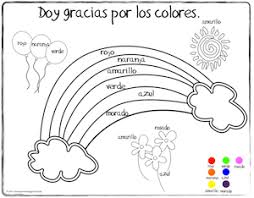 Can you remember your Spanish numbers from the beginning of the week? You can go back to Monday’s lessons to freshen up your memory and then try the game - https://www.spanish-games.net/spanishlessons?topic=Numbers%20-%201%20to%2010&level=primary               Take a little Peace Out: https://www.youtube.com/watch?v=2TFuFd4iFOYChoose what you want to do on Go Noodle: https://app.gonoodle.com/RSPB Bird Watch: On this website you’ll find a lot of fun activities that you can do in your garden, you might want to make this a personal project. Explore the website and find out more.  https://www.rspb.org.uk/fun-and-learning/for-teachers/schools-birdwatch/resources/What is coding - https://www.bbc.co.uk/bitesize/topics/zvsc7ty/articles/zykx6sgSomething a bit different : https://www.bt.com/codeacakeLife skills are very important too. How many of these things can you do already?If you can’t do some of them why not give them a go.Tie your own shoelaces.Eating with cutlery.How to tell the time.Trying different foods.How to blow your nose.Colour inside the lines.Learning your home address.Getting yourself dressed.Helping with the washing up.Learning the alphabet.How many can you already do? Some more to add to your list.Make your bedPut your dirty clothes in the laundry basket.How to set the table.Do a forward roll.Share things with others.How to count money.How about these ones.How to cross the road safely. ( The roads are nice and quiet at the moment. You could try this if you go out on a daily walk)Learn your home phone number.Zip a zipMildwentshedandnewchewsomehowthatotherwithwhoSpicycomemanymadeaboutothertimecouldshouldwaymanyHotabilitydreammomentfinallycharacterquestionreducerememberactionfollowABC- Write all of your spelling words in alphabetical orderWord partsWrite your words then use a coloured pencil to divide them into syllables.Other handedWrite the word 5 times switching the hand you are writing with. Say the word as you spell it.Vowel SpotlightWrite your words using one colour for the vowels, a,e,i,o,u and another for the consonants.Use TechnologyType our your spelling words on the computer. Try to use at least 4 fonts.Pyramid Words         S       S P      S P E    S  P E  L   S P E L L I S P E L L I N G( or make them in to a boat, star, circle, the choice is yours)Ransom Words‘Write’ your words by cutting letters out of a newspaper or magazine and gluing them into your home learning jotter.Rainbow WordsWrite your spelling words with coloured pencils. Use a different colour for each word,Scrambled WordsWrite your words. Then write them again all mixed up. Can you unscramble them again.Eg follow - wlofloSilly SentencesUse 5 of your words to write a silly sentence. If you are feeling really brave you could use then all in a silly story.MildAdd 1128455773Add 928556286Add 2148546672Add 1922355973SpicyDouble each number.14223421442336 + 36  =36 + 34  =38 + 36  =17 + 19  =16 + 16  =37 + 35  =47 + 48  =26 + 27  =38 + 39  =46 + 45 =Hot416  +   20  = 416  +   19  = 444  +   29  = 623  +   39  = 546  +   69  = 364  +   18  = 866  +   28  =305  +   57  =   414  +   77 =   320  +  330 =220  +  230 =130  +  140 =